ACTIVIDAD 1    «HABLANDO SE CONOCE LA GENTE »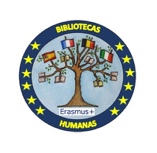 PRESÉNTATE EN UN VÍDEO CON  OBJETOS QUE SEAN IMPORTANTES PARA TI¿Jugamos al Lince? (Se dice el nombre de un objeto y hay que encontrarlo lo más rápidamente posible)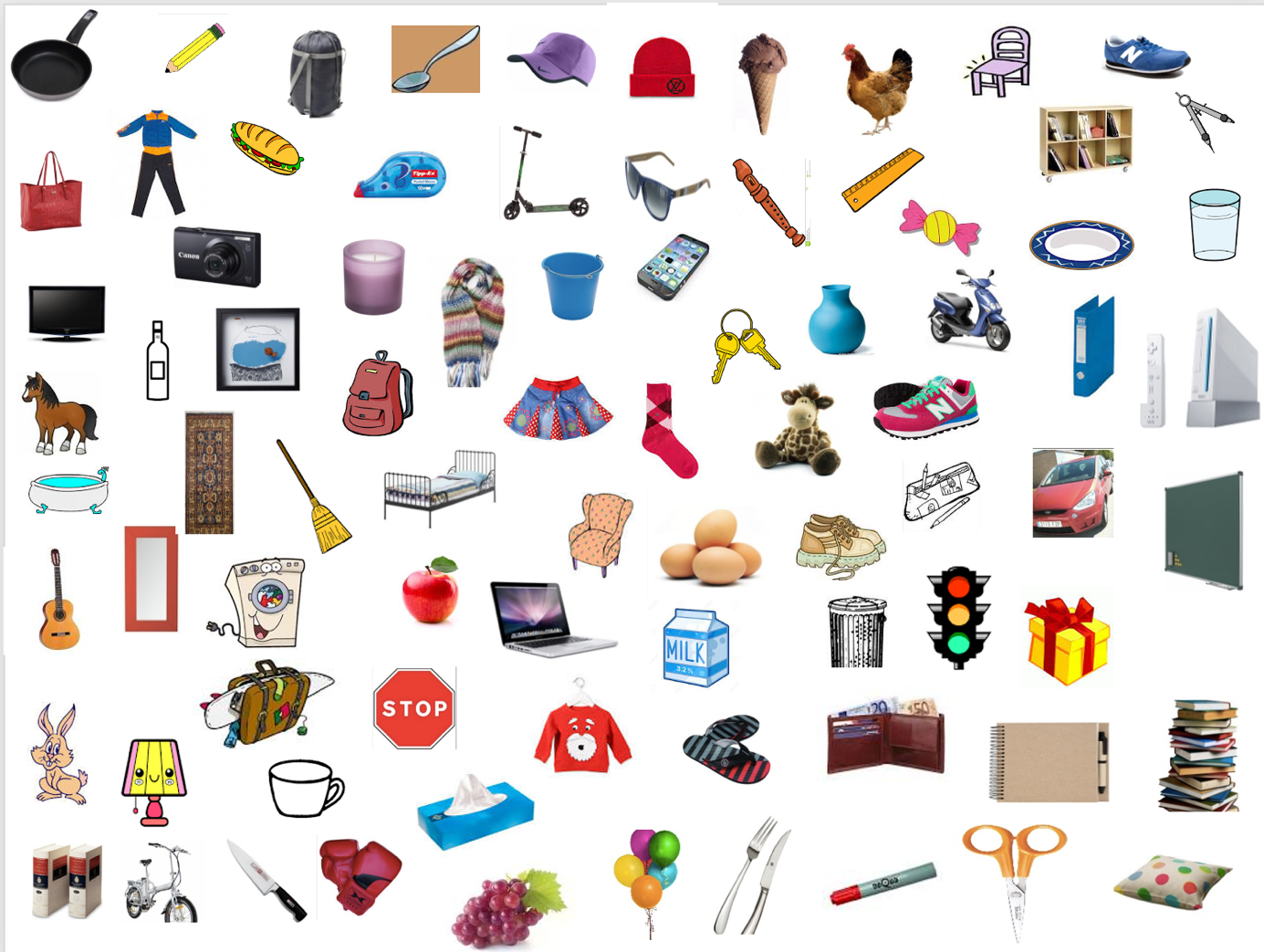 Vivimos rodeados de objetos… Algunos dicen mucho sobre lo que somos.  Vas a presentarte con esos objetos explicando la importancia que tienen en tu vida y lo que reflejan sobre tus intereses, pasiones, valores, personalidad, planes, aspiraciones… El siguiente vocabulario te podrá ayudar a expresarte en español: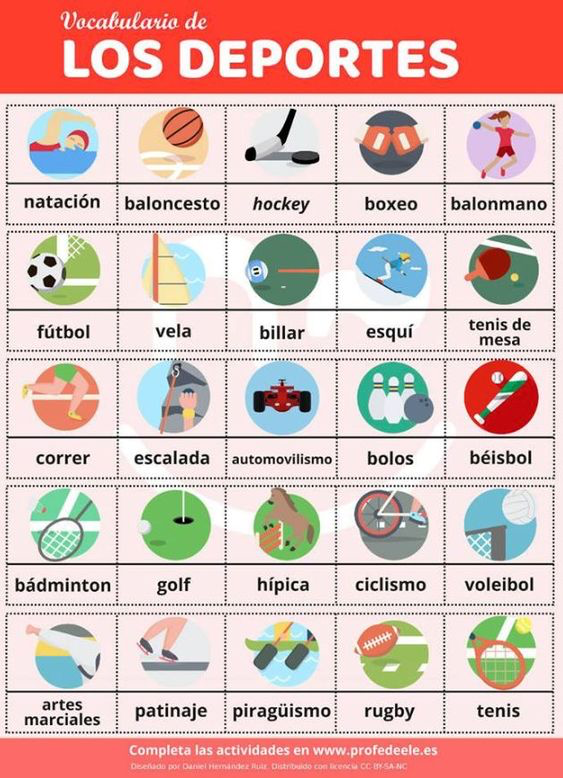 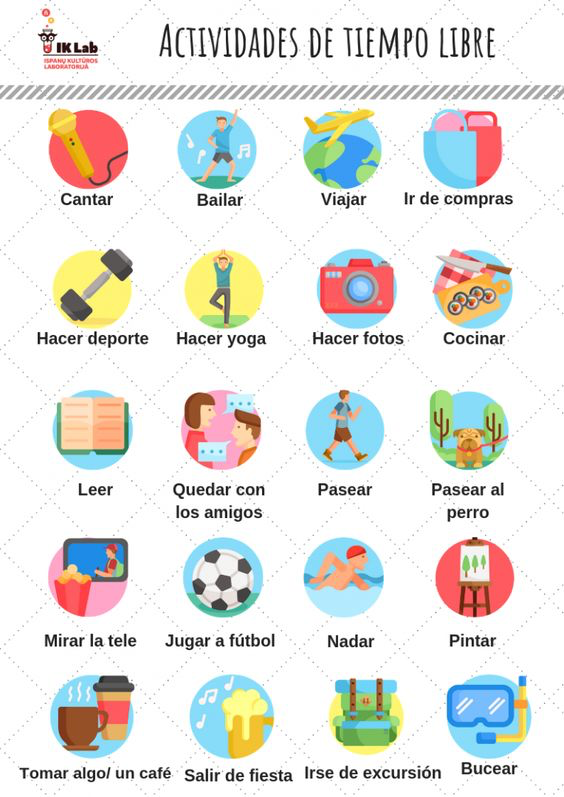       FORTALEZAS PERSONALES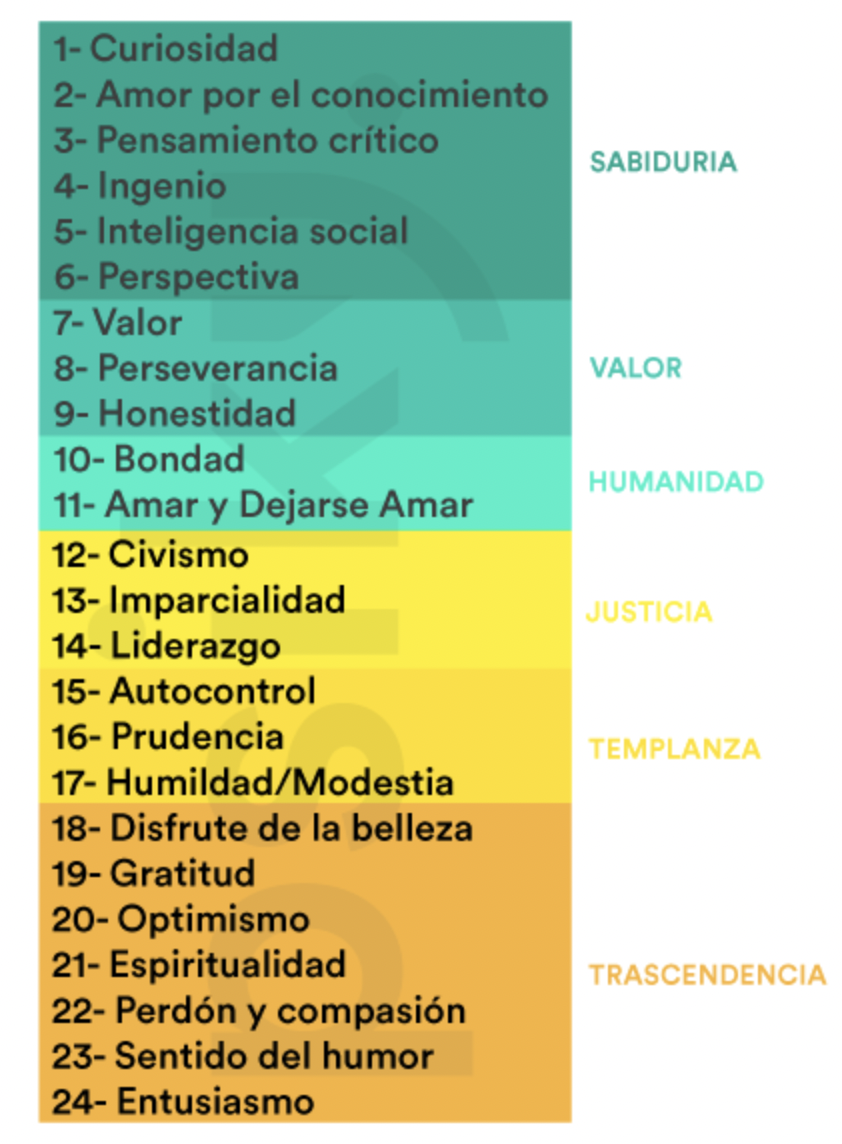 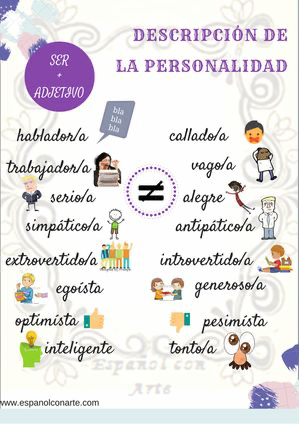 HABILIDADES, APTITUDES Y TALENTOS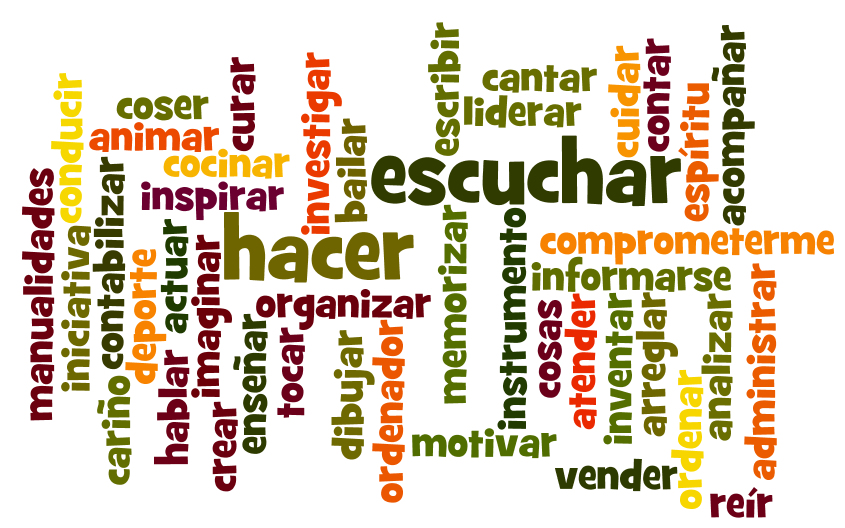 Realizar esta actividad te ayudará también a conocerte un poco más….Escucha tu diálogo interior, lo que te dices a menudo a ti mismo. Observa el dibujo : ¿de qué valle crees que eres?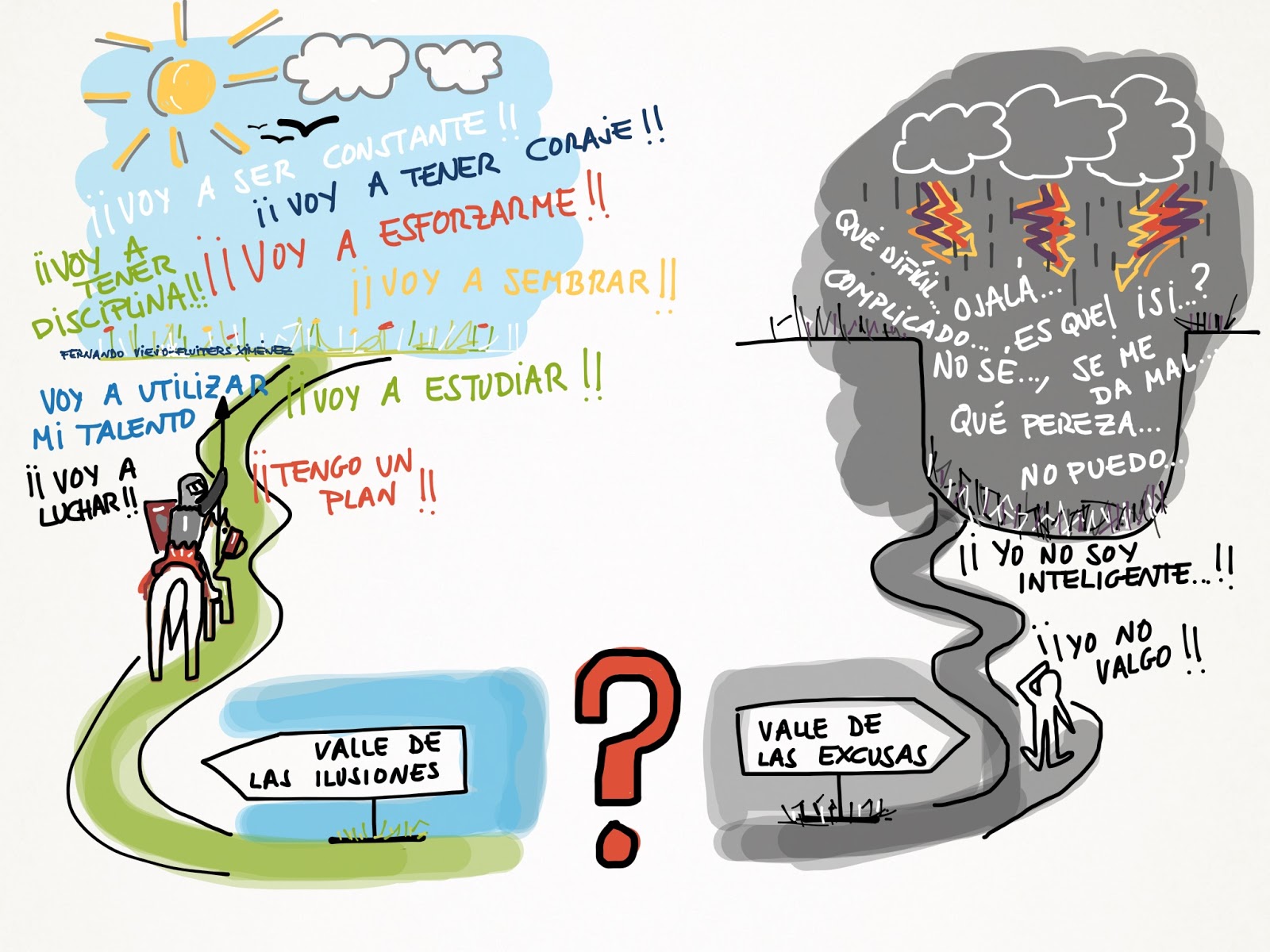 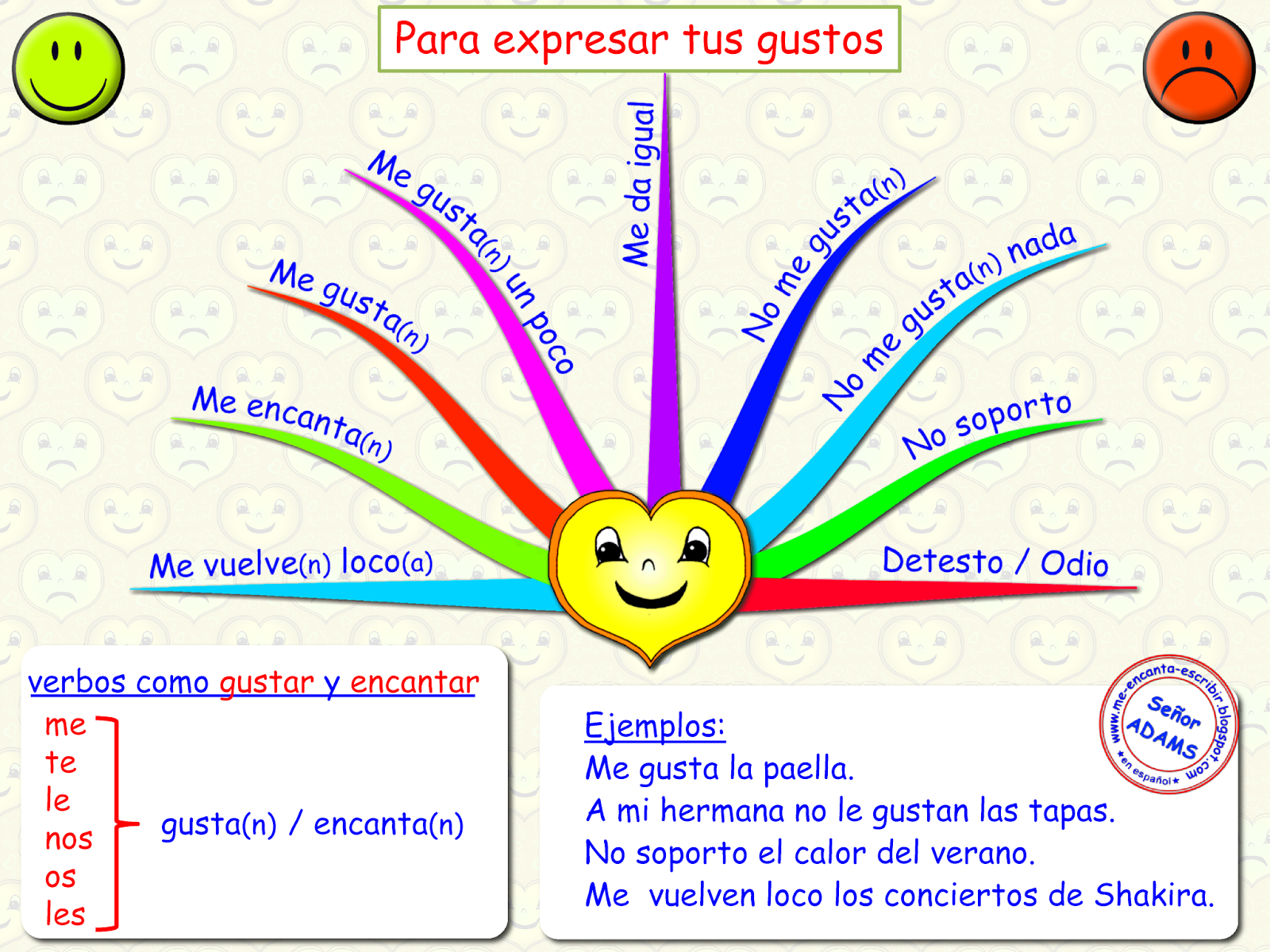 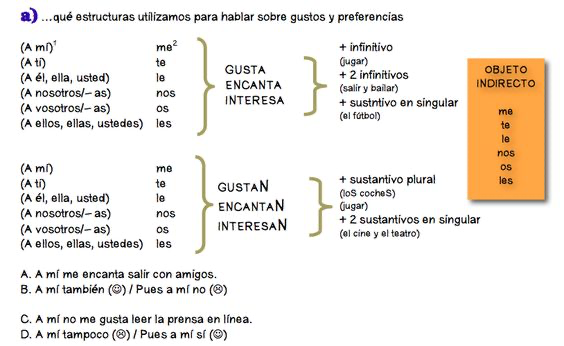 RECAPITULAMOS…1)Piensa y elige OBJETOS para PRESENTARTE a tus compañeras y compañeros del proyecto «Bibliotecas Humanas»2)Prepara por escrito lo que vas a decir en la presentación: puedes hacer un guion, esquema, mapa mental….3)Recuerda que el objetivo es darte a conocer a partir de los objetos… Preséntate en positivo hablando de tu carácter, habilidades y fortalezas.4)Antes de grabar, ensaya en voz alta5)¿Estás listo para grabar? Entra en FLIP con este enlace: https://flip.com/7c6f9cfe 6)Añade tu vídeo: ¡es muy fácil! Sigue los pasos…¡Explora las diferentes posibilidades de la edición!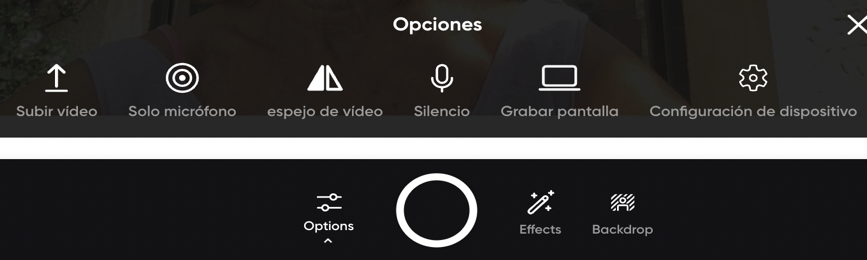 Si no te gusta el vídeo, elimínalo y vuelve a grabarlo hasta que te convenza el resultado.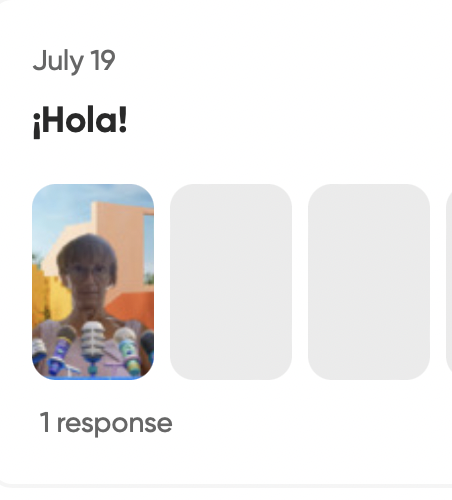 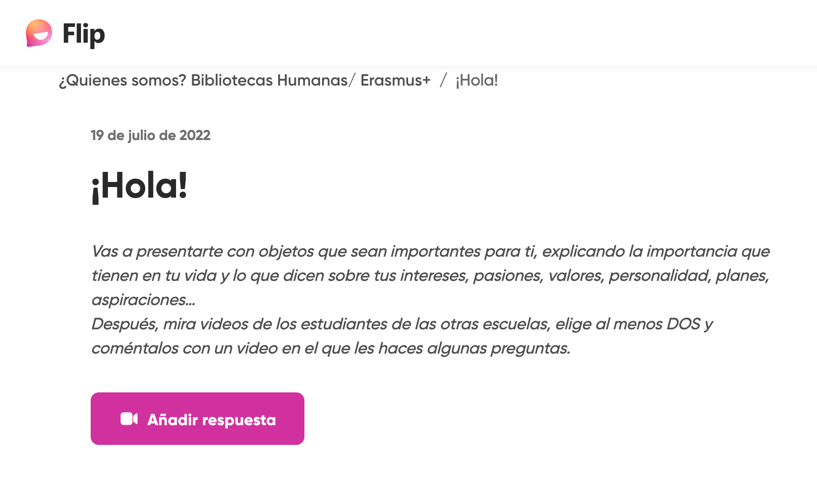 